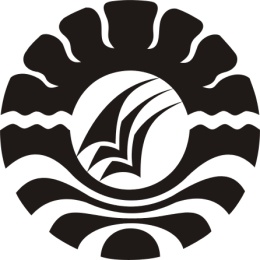 SKRIPSIPENERAPAN MODEL PEMBELAJARAN KOOPERATIF TIPE SCRAMBLEUNTUK MENINGKATKAN HASIL BELAJAR IPS SISWA KELAS V SD NEGERI 85 CACALEPPENG KECAMATAN LILIRIAJA KABUPATEN SOPPENGAHDARPROGRAM STUDI PENDIDIKAN GURU SEKOLAH DASARFAKULTAS ILMU PENDIDIKANUNIVERSITAS NEGERI MAKASSAR 2016